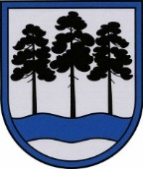 OGRES  NOVADA  PAŠVALDĪBAReģ.Nr.90000024455, Brīvības iela 33, Ogre, Ogres nov., LV-5001tālrunis 65071160, fakss 65071161, e-pasts: ogredome@ogresnovads.lv, www.ogresnovads.lv PAŠVALDĪBAS DOMES SĒDES PROTOKOLA IZRAKSTS9.§Par grozījumiem Ogres novada pašvaldības Madlienas pagasta pārvaldes nolikumāIzskatot Madlienas pagasta pārvaldes 2017.gada 31.oktobra iesniegumu Nr.1-14/138 “Par grozījumiem Ogres novada pašvaldības Madlienas pagasta pārvaldes nolikumā” (reģistrēts pašvaldībā ar Nr.2-1.4.3/5850), noklausoties Ogres novada pašvaldības Madlienas pagasta pārvaldes vadītāja O.Atslēdziņa ziņojumu, saskaņā ar Ogres novada pašvaldības domes 2017.gada 20.jūlija lēmuma “Par Ogres novada pašvaldības Madlienas pagasta pārvaldes un centrālās administrācijas “Ogres novada pašvaldība” iestāžu (struktūrvienību) reorganizāciju” (protokols Nr.7; 45.§) 11.punktu, pamatojoties uz Ogres novada pašvaldības nolikuma 15.punktu un likuma „Par pašvaldībām” 21.panta pirmās daļas 8.punktu,balsojot: PAR – 15 balsis (E.Helmanis, G.Sīviņš, D.Širovs, E.Strazdiņa, A.Purviņa, J.Iklāvs, J.Laizāns, J.Laptevs, E.Bartkevičs, S.Kirhnere, A.Mangulis, Dz.Žindiga, Dz.Mozule, M.Siliņš, J.Latišs), PRET – nav, ATTURAS – nav,Ogres novada pašvaldības dome NOLEMJ:Pieņemt Ogres novada pašvaldības noteikumus “Grozījumi Ogres novada pašvaldības Madlienas pagasta pārvaldes nolikumā (apstiprināts ar 2009.gada 19.novembra lēmumu, protokols Nr.7; 2.§) (pielikumā uz 1 lapas).Ogres novada pašvaldības centrālās administrācijas “Ogres novada pašvaldība” Kancelejas vadītājai Ievai Vilcānei nodrošināt lēmumam atbilstošu Ogres novada pašvaldības Madlienas pagasta pārvaldes nolikuma aktuālo redakciju.Kontroli par lēmuma izpildi uzdot pašvaldības izpilddirektoram.(Sēdes vadītāja,domes priekšsēdētāja E.Helmaņa paraksts)Lēmums stājas spēkā 2017.gada 22.decembrīOgrē, Brīvības ielā 33Nr.162017.gada 21.decembrī